Bacs et mobiliersConstruction de bacs de cultureLa construction de bacs de culture est nécessaire dans le cas où la terre de votre terrain est polluée ou si vous créez un potager sur une surface bétonnée.Il est tout à fait possible de les construire soi-même avec du matériel bon marché ou de récupération. Il existe une multitude de techniques possibles pour l’autoconstruction de bacs de culture, à vous de voir la technique qui vous semble la plus pertinente dans votre cas.Voici un  document pour vous aider à choisir la meilleure optionBacs de culture modulables et amovibles :Pour cette technique de construction il vous faut : des europalettes (de récupération ou neuves, avec le sigle E PAL) pour le socle, une ou plusieurs rehausses pour les parois, et de la toile géotextile pour accueillir la terre.Palettes : vous pouvez vous rendre chez des commerçants qui reçoivent de grosses livraisons (supermarchés, hôpitaux, magasins de matériaux…) si vous comptez récupérer des palettes d’occasion. Les palettes les plus résistantes sont les europalettes format standard (80/120 cm).Téléchargez ici le modus operandi pour construire un bac en palettes de récupRehausses: cadre de bois se fixant sur les palettes et permettant de créer des bacs surélevés. En cliquant sur ce lien, vous trouverez le mode d’emploi pour construire ce type de bac de culture (Conception : Rotor vzw)Ce système est extrêmement simple et pratique et les bacs pourront être très facilement déplacés à l’aide d’un transpalette.Toile géotextile : vous pouvez en trouver chez des revendeurs de matériaux. Le géotextile est un tissu en matière synthétique très résistant permettant de laisser filtrer l’eau et l’air, mais pas la terre. On l’appelle parfois aussi « Bidim ». Elle sera agrafée à l’intérieur du bac et accueillera la terre.Plus de fournisseurs sur le site du Début des haricotsBacs de culture dits « en carré » :Comme son nom l’indique, ce type de bac se réalise par la construction d’un cadre en carré (1m20X1m20) à l’intérieur duquel on va créer 16 petits carrés (30cmX30cm). On obtiendra alors 1,50m² de surface cultivable surélevée à 20 cm du sol.Vous pouvez aussi créer un cadre plus petit, comme par exemple 60cmX60cm (4 petits carrés à l’intérieur).Dans le cas où vous comptez créer plusieurs carrés (structure globale), il serait opportun d’aménager l’espace de votre jardin afin de pouvoir circuler librement entre les différents bacs.Pour la construction des bacs, il vous faut soit des planches à assembler avec des charnières et des vis, à maintenir droites à l’aide de piquets en bois plantés dans le sol ; soit une structure faite avec des bordures formées de demi rondins.Voici un plan de construction de ce type de bac :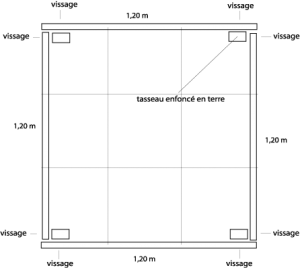 Ensuite, il vous faudra opter pour une séparation claire entre les différents carrés. Vous pouvez par exemple utiliser des tiges de bambou ou des liteaux de bois (baguettes de bois utilisées généralement en construction de bâtiment)L’avantage de ce système en carré est qu’il permet de réaliser facilement des rotations de cultures (on change le type de plantes cultivées dans chaque carré une année après l’autre).Dans le cas de ces deux types de bacs, si vous désirez qu’ils résistent longtemps aux intempéries, il vous faudra :soit acheter du bois très résistant à l’humidité, style contreplaqué marinsoit traiter le bois : attention, la plupart des produits utilisés pour le traitement sont toxiques et donc à éviter pour les bacs de cultures alimentaires. Vous pouvez utiliser de l’huile de lin, qui est naturelle, mais tout en sachant qu’elle ne préservera pas le bois au-delà de quelques années.Bacs cousus en toile géotextile :Une solution économique et particulièrement bien adaptée aux potagers sur toiture ! Elle a été utilisée dans le cadre du projet Potage-Toît sur le toît de la Bibliothèque Royale à Bruxelles.Mode d’emploi ICI ou aussi ICIBacs de type « palox » de récupération :Il s’agit de bacs en bois très résistants servant à transporter des fruits. Il est parfois possible d’en racheter d’occasion à des producteurs ou grossistes de fruits. Renseignez-vous !Acheter des bacs faits sur mesure ?Voici quelques ateliers associatifs pouvant vous fabriquer des bacs sur mesure :L’atelier Fabrik de Recyclart : coordination : Simon Bertrand : bertrand@recyclart.be/ 02-289 00 54recyclart.beL’atelier de menuiserie de l’asbl Convivial :www.convivial.beL’atelier de menuiserie des Jeunes Schaerbeekois au Travail : www.jst1030.beLes Jeunes Jardiniers :www.lesjeunesjardiniers.bePlus de renseignements sur le site du Début des haricotsEt avec ça un brin de mobilier en récup ?Cliquez ici pour découvrir les plans de fauteuils ou de chaises longues en palettes de récupération.Créer une serre en bouteilles de plastique.BakkenBakken makenHet kan nodig zijn bakken te bouwen in het geval de grond van je terrein vervuild is, of wanneer je je moestuin op een gebetonneerd oppervlakte wilt beginnen. Het is heel goed mogelijk om ze zelf te maken met goedkoop of gerecupereerd materiaal. Er bestaan veel verschillende technieken voor het zelf bouwen van teeltbakken, waarvan we hieronder enkele weergeven:Aanpasbare en verplaatsbare teeltbakken :Voor deze bouwtechniek heb je het volgende nodig: europallets (gerecupereerd of nieuw) voor de onderkant, één of meerdere opzetranden, en een stuk geotextiel om de grond vast te houden.Pallets : je kan terecht bij winkeliers die grote bestellingen binnen krijgen (supermarkten, ziekenhuizen, bouwmarkten…) als je van plan bent met tweedehands pallets te werken. De stevigste pallets zijn de europallets van het standaard formaat 80/120 cm.Opzetranden : houten kaders die je kan bevestigen om de pallet met randen te verhogen.
Door Op deze link te klikken, vind je de gebruiksaanwijzing om dit soort kweekbakken te maken (Ontwerp: Rotor vzw).Geotextiel : Te koop bij bouwmarkten. Geotextiel is een doek van zeer stevig synthetisch materiaal dat waterdoorlaatbaar is, maar aarde vasthoudt. Het wordt ook “Bidim” genoemd. Dit doek wordt aan de binnenkant vastgeniet en gevuld met grond.Meer inlichtingen op de website Début des haricotsTeeltbakken met vakken :Dit soort bakken zijn te vervaardigen door een vierkant kader te bouwen (1m20X1m20) waarbinnen dan weer 16 kleine vakjes worden gemaakt (30cmX30cm). Het resultaat is een teeltoppervlakte van 1,50 m² op 20 cm hoogte boven de grond.Je kan ook een kleiner kader maken, bijvoorbeeld van 60cmX60cm (4 vakken binnenin).Mocht je meerdere bakken willen maken, dan kan je je tuin zo inrichten dat er tussen de bakken loopruimte is.Om de bakken te maken kan je ofwel losse planken gebruiken met scharnieren en schroeven, die recht blijven staan d.m.v. in de grond gestoken paaltjes, ofwel  kan je een structuur maken met gehalveerde stammetjes.Zie hieronder een bouwtekening van dit type bak :Daarna moet er een duidelijke scheiding gemaakt worden tussen de verschillende vakken.Je kan bijvoorbeeld bamboestokken gebruiken of houten latjes (die meestal in de bouw worden gebruikt)Het voordeel van dit vakkensysteem is dat je gemakkelijker wisselteelt kan toepassen (elk jaar een andere plantensoort telen per bak).Om bakken te maken die lang goed blijven en dus water- en weerbestendig zijn, zijn er, voor beide type bakken, de volgende mogelijkheden:zeer waterbestendig hout kopen, zoals watervaste multiplexhet hout behandelen: opgelet, de meeste producten voor houtbehandeling zijn giftig en dus te vermijden in teeltbakken voor voedsel. Lijnzaadolie is een natuurlijk alternatief, maar zal het hout niet langer dan een aantal jaren beschermen.Bakken genaaid met geotextiel : Goedkoop en bijzonder geschikt voor daktuinen! Deze bakken werden ingezet in de het project Potage-Toît bovenop het dak van de Koninklijke Bibliotheek in Brussel.Voor een handleiding: www.caribai.comTweedehandse bakken type “palox” :Palox-bakken zijn zeer stevige bakken die dienen voor het transport van fruit. U kan ze soms tweedehands kopen bij fruitgroothandelaars of telers. U kan ze soms ook op het internet vinden. Informeer u !Bakken op maat kopen ?Er zijn enkele werkplaatsen van verenigingen die bakken op maat kunnen vervaardigen:De Fabrik werkplaats van Recyclart.
Coördinatie: Simon Bertrand : bertrand@recyclart.be / 02-289 00 54
recyclart.beDe schrijnwerkerij van de vzw Convivial
 www.convivial.beDe schrijnwerkerij van de Jeunes Schaerbeekois au Travail
www.jst1030.beLes Jeunes Jardiniers :
www.lesjeunesjardiniers.beMeer inlichtingen op de website Début des haricots